Cuenta Pública 2023Notas a los Estados Financierosa) NOTAS DE GESTIÓN ADMINISTRATIVA1. Autorización e Historia Creación de El Colegio de Tamaulipas.El Colegio de Tamaulipas es un Organismo Público Descentralizado del Gobierno del Estado con personalidad jurídica y patrimonio propio, dedicado a la investigación científica, creado mediante Decreto LVIII-92 con fecha de publicación del 16 de octubre del 2002 en el Periódico Oficial del Estado No. 125. El Colegio de Tamaulipas es autónomo en el ejercicio de sus funciones de carácter académico y científico. Su organización y funcionamiento se rigen por la Ley de El Colegio de Tamaulipas y la Ley Orgánica de la Administración Pública del Estado, así como por los ordenamientos en materia de entidades paraestatales. De conformidad con el Artículo 3° de la Ley de El Colegio de Tamaulipas, se establece que el nte tendrá su sede en Ciudad Victoria, y podrá establecer centros o unidades dependientes de él, programas e instalaciones con fines similares en cualquier lugar del Estado de Tamaulipas. Actualmente la oferta educativa de El Colegio de Tamaulipas incluye el Doctorado en Ciencias SocialesMaestrías en Política y Gestión Pública y, Planeación Estratégica y Prospectiva.En relación al personal académico y de acuerdo con los estipulado en el artículo 30 de la Ley de El Colegio de Tamaulipas estará integrado por los profesores-investigadores que hayan recibido nombramiento en los términos de su Decreto de Creación, en atención a su antigüedad, grados académicos, experiencia y demás méritos.Principales cambios en su estructura.El 08 de diciembre de 2021 se publicó en el Periódico Oficial CXLVI, Número 146, el Acuerdo Gubernamental por el que se determina la Estructura Orgánica del Colegio de Tamaulipas, siendo los principales cambios los siguientes:2. Panorama Económico y financiero Para el ejercicio 2023, la Secretaría de Finanzas mediante oficio No. SF/000005/2022, de fecha 04 de enero de 2023, emite la comunicación oficial del Presupuesto de Egresos para El Colegio de Tamaulipas por la cantidad de $11,172,419 distribuido de la siguiente maneraAsimismo, se obtuvieron ingresos propios por concepto de colegiaturas de los diferentes posgrados que ofrece El Colegio de Tamaulipas, así como de consultoría y servicios, realizándose la modificación al presupuesto autorizado, además, se obtuvo un incremento por ajuste en los tabuladores de percepciones de los trabajadores. Por otra parte, en el mes de diciembre, se recibió oficio de reducción al presupuesto por los recursos no solicitados, quedando como a continuación se indica:Presupuesto de ingresos:Por otra parte, se utilizaron recursos de ejercicios anteriores de ingresos propios por lo que el presupuesto de egresos con el que estuvo operando El Colegio de Tamaulipas en el ejercicio 2023 es el siguiente:Presupuesto de egresos:3. Organización y Objeto Social a) Objeto Social El artículo 4° de la Ley de El Colegio de Tamaulipas menciona que se tendrá como principales objetivos la generación, búsqueda y transmisión del conocimiento, así como la creación, preservación y difusión de la cultura.b) Principal actividadDe conformidad a lo establecido por las fracciones I y II del artículo 4o de la Ley de El Colegio de Tamaulipas, la institución tiene como principales actividades:Organizar, realizar y fomentar la investigación científica en las áreas de ciencias sociales, humanidades y disciplinas afines, teniendo en cuenta las circunstancias y problemas de la región y del país; Realizar programas de docencia a nivel universitario y de postgrado, para formar investigadores, docentes y especialistas, otorgando títulos, grados, distinciones y reconocimientos. c) Ejercicio Fiscal.2023.d) Régimen Jurídico.Organismo Público Descentralizado de la Administración Pública Estatal, dotado de personalidad jurídica y patrimonio propioe) Consideraciones fiscales del Ente.	El Colegio de Tamaulipas tiene las siguientes obligaciones fiscales:ISR retenciones por salarios.ISR retenciones por asimilados a salarios.ISR retenciones por servicios profesionales.f) Estructura Organizacional Básica.Para llevar a cabo su objetivo, la Institución tiene la Estructura y Órganos de Gobierno siguientes: I.  La Junta de GobiernoII. El RectorIII. El Consejo Técnico ConsultivoIV. La Junta de CoordinaciónV. El órgano de vigilanciaVI. La Secretaría GeneralVII. La Coordinación General AcadémicaVIII. El Comité Académico. 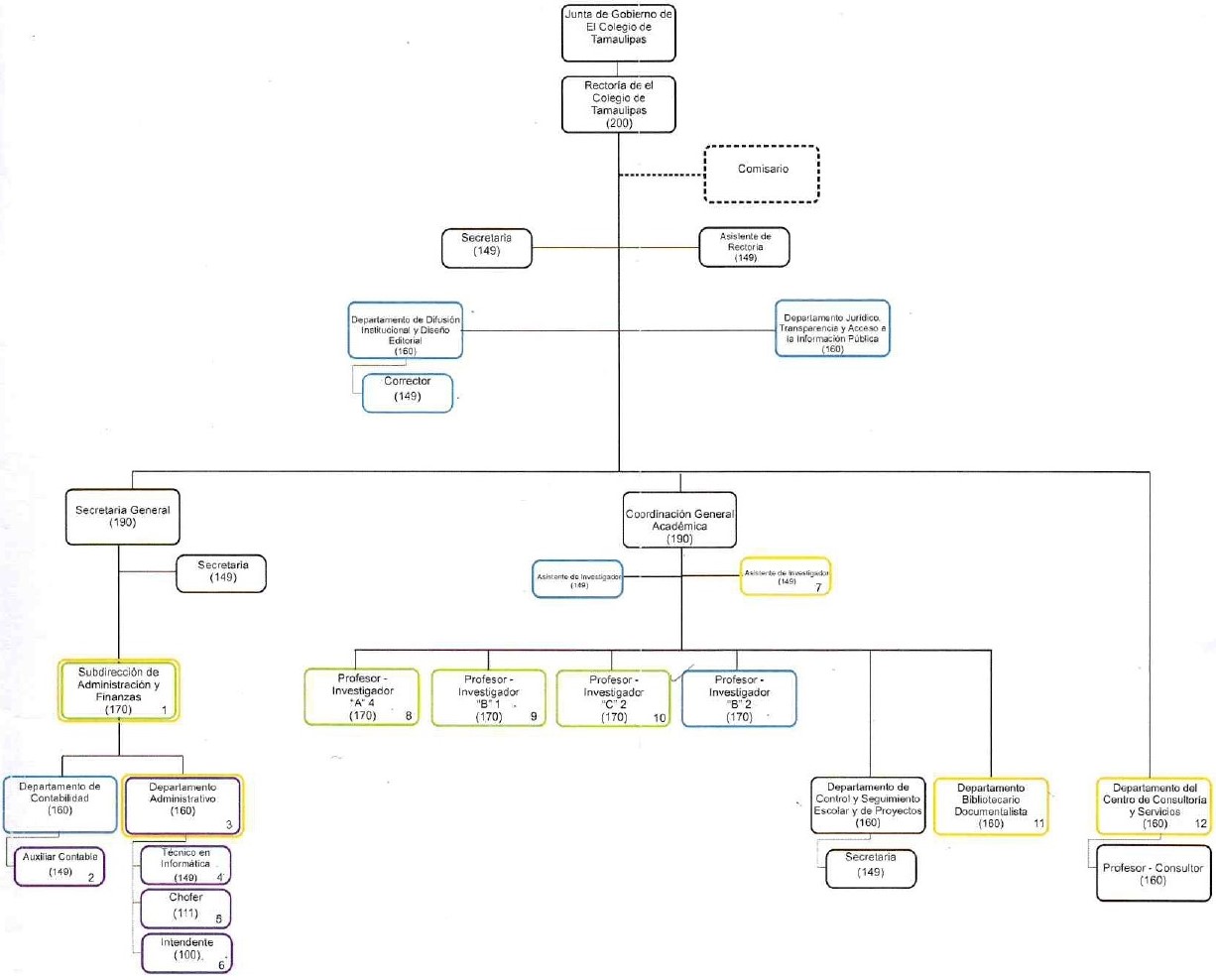 g)  Fideicomisos, mandatos y análogos de los cuales es fideicomitente o fiduciario.	NO APLICA, ya que El Colegio de Tamaulipas, a la fecha no es parte de fideicomisos, contratos análogos ni mandatos.4. Base de preparación de los Estados Financieros: Los Estados Financieros al 31 de diciembre de 2023, fueron preparados de acuerdo a los Postulados Básicos de Contabilidad Gubernamental y demás Normatividad emitida por el Consejo Nacional de Armonización Contable (CONAC), vigente a la fecha.  Los estados financieros están integrados por: información contable, información presupuestal, información programática, información adicional e información de la Ley de Disciplina Financiera.La normatividad aplicada para el reconocimiento, valuación y revelación de los diferentes rubros de la información financiera van de acuerdo a los documentos normativos emitidos por el CONAC. Las bases de medición utilizadas para la elaboración de los Estados Financieros se apegan al costo histórico y a los criterios de valuación de los mismos. En cuanto a los ingresos, tratándose de Transferencias y Asignaciones, se registra el momento del devengado y recaudado, a la fecha del recaudado; en lo referente a Ingresos por Venta de Bienes, Prestación de Servicios y Otros Ingresos, si es pago en una sola exhibición, se registra el momento del devengado y recaudado, a la fecha de percepción del recurso con el respectivo comprobante fiscal; si es pago en parcialidades o diferido, el momento devengado se registra a la emisión del comprobante fiscal y el momento recaudado a la generación del recibo electrónico de pago. En lo relacionado con el inventario de bienes muebles, se ha realizado su levantamiento físico y conciliado con los registros contables.El Colegio de Tamaulipas cuenta con el Sistema Automatizado de Contabilidad Gubernamental diseñado por el Instituto para el Desarrollo Técnico de las Haciendas Públicas (INDETEC), el cual da cumplimiento a los postulados básicos de contabilidad gubernamental y demás disposiciones establecidas en la Ley de Contabilidad Gubernamental y en la Normatividad correspondiente. El Colegio de Tamaulipas tiene implementado la base del devengado de acuerdo a la Ley de General de Contabilidad Gubernamental aplicando los acuerdos emitidos por el Consejo de Armonización Contable y los acuerdos del Consejo de Armonización Contable del Estado de Tamaulipas.5. Políticas de Contabilidad Significativas: Con la implementación de las actualizaciones del Sistema Automatizado de Contabilidad Gubernamental (SACG.Net), el registro contable y la afectación presupuestal de las transacciones que realiza El Colegio de Tamaulipas, se generan de manera automática y por única vez para cada uno de los momentos contables del presupuesto a partir de los procesos administrativos que implican transacciones presupuestarias, de conformidad a lo establecido en el Artículo 19 de la Ley General de Contabilidad Gubernamental.Actualización. La Información Financiera de El Colegio de Tamaulipas (activos, pasivos y hacienda pública/patrimonio) no requirió de aplicar la metodología vigente para actualizarla, de tal forma que refleje la Inflación en la misma, toda vez que no se dieron los supuestos establecidos en la normatividad correspondiente para su re expresión obligatoria.Operaciones en el extranjero. Durante el periodo que se informa, en El Colegio de Tamaulipas, no se realizaron operaciones en el extranjero que hubieren afectado la valuación y presentación de la Información Financiera de la Institución.Método de valuación de la inversión en acciones de Compañías subsidiarias no consolidadas y asociadas. NO APLICA.Sistema y método de valuación de inventarios y costo de lo vendido. NO APLICA.Beneficio a empleados: Los cálculos de seguridad social, RCV e INFONAVIT, se calculan de acuerdo a los factores de las cuotas y/o aportaciones ante el IMSS e INFONAVIT.Provisiones: objetivo de su creación, monto y plazo. El Colegio de Tamaulipas no tiene creadas Provisiones al periodo que es informa.Reservas: objetivo de su creación, monto y plazo. El Colegio de Tamaulipas no tiene creadas Reservas al periodo que es informa.Cambios en políticas contables y corrección de errores junto con la revelación de los efectos que se tendrá en la información financiera del ente público, ya sea retrospectivos o prospectivos. Se continúa registrando los movimientos con base a la información de ingreso-gasto, realizando todas las afectaciones en la contabilidad para la obtención del resultado del ejercicio, aplicando los criterios de la Ley General de Contabilidad Gubernamental, así como los acuerdos emitidos por el Consejo Nacional de Armonización Contable.Reclasificaciones.  En el periodo que se informa, no se realizaron reclasificaciones.Depuración y Cancelación de Saldos.  Se realiza al cierre del ejercicio por diferencias en redondeos en los pagos de los enteros de contribuciones federales.6. Posición en Moneda en Moneda Extranjera y Protección por Riesgos Cambiario.Los rubros de activo y pasivo de El Colegio de Tamaulipas, se tiene en pesos mexicanos.a) Activos en moneda extranjera. NO APLICA.b) Pasivos en moneda extranjera. NO APLICA. c) Posición en moneda extranjera. NO APLICA.d) Tipo de cambio. NO APLICA.e) Equivalente en moneda nacional. NO APLICA.7. Reporte Analítico del Activo.Activo circulante:Tanto el efectivo y equivalentes como los derechos a recibir en efectivo o equivalentes se tienen en pesos mexicanos.El efectivo y equivalente incluye el saldo en bancos y en caja chica.Los derechos a recibir en efectivo, incluye los derechos por colegiaturas de ejercicios anteriores y el saldo de deudores diversos.Vida útil, porcentajes de depreciación y amortización utilizados en los diferentes tipos de activos.Activo no circulante:La vida útil y los porcentajes de depreciación de los diferentes activos fijos son los siguientes:b)	Cambios en el porcentaje de depreciación y amortización y en el valor de los activos ocasionado por deterioro.  NO APLICA.c)	Importe de los gastos capitalizados en el ejercicio, tanto Financieros como de Investigación y Desarrollo.  NO APLICA.d)	Riesgos por tipo de cambio o tipo de interés de las Inversiones Financieras.  NO APLICA.e)	Valor en el ejercicio de los bienes construidos por la entidad.  NO APLICA.f)	Otras circunstancias de carácter significativo que afecten el Activo, tales como Bienes en Garantía, señalados en embargos, Litigios, Títulos de Inversiones entregados en garantías, baja significativa del valor de Inversiones Financieras, etc. NO APLICA.g)	Desmantelamiento de Activos, procedimientos, implicaciones, efectos contables.  NO APLICA.h)	Administración de Activos; planeación con el objetivo de que el ente los utilice de manera más efectiva. NO APLICAPrincipales variaciones en el Activo.a)	Inversiones en valores. NO APLICAb)	Patrimonio de Organismos Descentralizados de Control Presupuestario Indirecto. NO APLICA.c)	Inversiones en empresas de participación mayoritaria.  NO APLICA.d)	Inversiones en empresas de participación minoritaria. NO APLICAe)	Patrimonio de Organismos Descentralizados de Control Presupuestario Directo, según corresponda. La información del patrimonio se encuentra en los estados financieros del Organismo.8. Fideicomiso, Mandatos y Análogos            NO APLICA, ya que El Colegio de Tamaulipas, a la fecha no es parte de fideicomisos, contratos análogos ni mandatos.9. Reporte de la RecaudaciónAl 31 de diciembre de 2023, se recaudaron los siguientes ingresos:Transferencias y subsidios:	 	       $12,239,875Ingresos propios posgrados:    	             $653,122Ingresos propios consultoría y servicios:        $615,517Al periodo que se informa, quedó pendiente de recibir lo correspondiente al 3% sobre nómina del mes de diciembre por un importe de $14,275 y solicitados mediante recibo No. 2303A, ya que generalmente es depositado cercano a la fecha límite de pago de este concepto, que es los días 15 días del mes siguiente.Los ingresos propios recaudados corresponden a los meses de enero a octubre de 2023, quedando pendiente por recaudar lo correspondiente a ingresos por colegiaturas de los diferentes programas que ofrece El Colegio de Tamaulipas del mes de noviembre y diciembre, en espera de indicaciones para solicitar el recurso. Asimismo, en cuanto a los ingresos por consultoría y servicios, quedaron pendientes de cobro tres facturas, una a la Universidad Politécnica de Victoria por un importe de $116,000 y dos a la Universidad Politécnica de Altamira por $185,600 cada una.10. Información sobre la Deuda y el Reporte Analítico de la Deuda.Se reporta el pasivo al 31 de diciembre de 2023:El saldo final de la partida “Servicios personales por pagar a corto plazo” corresponde a las cuotas patronales de seguridad social del mes diciembre que se liquidan al siguiente mes de su emisión.El saldo de “Proveedores por pagar a corto plazo” es del servicio telefónico de diciembre, un catedrático externo, así como el pago al proveedor por el estudio del sistema regional de innovación.“Retenciones y contribuciones por pagar a corto plazo” son las retenciones de ISR de sueldos y salarios a los trabajadores de El Coltam e ISR de retenciones a los catedráticos externos, las retenciones a los trabajadores de las cuotas de seguridad social y, el 3% sobre nómina del mes de diciembre de 2023, así como de impuestos trasladados del IVA al 16%.No se tienen pasivos a largo plazo.11. Calificaciones otorgadas          NO APLICA, ya que El Colegio de Tamaulipas no realizó transacciones que hayan sido sujetas a una calificación crediticia.12. Proceso de Mejoraa) Principales Políticas de control interno. El Colegio de Tamaulipas aplica en el ejercicio del gasto, la Normatividad establecida por la Contraloría Gubernamental.b) Medidas de desempeño financiero, metas y alcance.Con el propósito de avanzar en el uso transparente y eficaz de los recursos públicos y para dar continuidad a las acciones de El Colegio de Tamaulipas, se promueve la aplicación de criterios de racionalidad, economía, eficacia, eficiencia y austeridad, durante el ejercicio de 2023.13. Información por SegmentosEn El Colegio de Tamaulipas se tienen tres clasificaciones administrativas para dar cumplimiento a los principales objetivos, los cuales son la generación, búsqueda y transmisión del conocimiento, así como la creación, preservación y difusión de la cultura. Esta clasificación es:El Colegio de Tamaulipas, que cuenta con un presupuesto operativo autorizado por la Secretaría de Finanzas y que es para pago de los servicios personales, materiales y suministros y, servicios generales, relacionados con la operatividad de la Institución.Posgrados, que se conforma con los ingresos y egresos relacionados con los diferentes posgrados que ofrece El Colegio de Tamaulipas y demás eventos académicos y proyectos de investigación. La oferta educativa está conformada por el Doctorado en Ciencias Sociales, Maestría en Política y Gestión Pública, Maestría en Planeación Estratégica y Prospectiva, Diplomado en Estadística, Diplomado en Diseño de Programas Presupuestarios, Especialidad en Prevención de la Violencia en el Entorno Comunitario y, cursos de capacitación. Los diferentes eventos académicos como conferencias, seminarios y mesas de trabajo, vinculación y extensión y, los proyectos de investigación desarrollados por los investigadores de este Colegio. Asimismo, se cuenta con el Comité Editorial.Consultoría y Servicios, conformado con los ingresos y egresos de las acciones realizadas por estos conceptos.14. Eventos Posteriores al CierreNo ocurrieron hechos en el periodo posterior al que se informa que no se conocieran a la fecha del cierre del trimestre, que afecten económicamente a El Colegio de Tamaulipas.15. Partes Relacionadas.Se manifiesta que no existen partes relacionadas que pudieran ejercen influencia significativa sobre la toma de decisiones Financieras y Operativas de El Colegio de Tamaulipas.16. Responsabilidad sobre la Presentación Razonable de los Estados Financieros. Bajo protesta de decir verdad declaramos que los Estados Financieros y sus notas, son razonablemente correctos y son responsabilidad del emisor.b) NOTAS DE DESGLOSEI) 	Notas al Estado de Estado de Actividades Ingresos y Otros Beneficios:Los ingresos devengados acumulados de El Colegio de Tamaulipas en el Ejercicio 2023, se integran de la siguiente manera:   Los ingresos por Transferencias, Asignaciones, Subsidios y Subvenciones, están integrados por las ministraciones de recurso estatal para la operatividad de El Colegio y, por los ingresos propios de los diferentes posgrados que ofrece esta institución. Los ingresos recaudados al 31 de diciembre de 2023 son:Gastos y Otras Pérdidas:Los Gastos de Funcionamiento de El Colegio de Tamaulipas al mes de diciembre de 2023 fueron los siguientes:El importe más significativo del apartado de Gastos y Otras pérdidas es el capítulo de Servicios Personales, el cual acumula un importe de $11,033,354, que representa el 81.42% del gasto total.En el periodo que se informa, los capítulos de Materiales y Suministros y, de Servicios Generales, reflejan las erogaciones básicas para la operación de El Colegio de Tamaulipas al 31 de diciembre de 2023.II)	Notas al estado de Situación FinancieraActivoEfectivo y EquivalentesEfectivo (Caja chica).………..……………………….……………………………………….......…......................................................……$3,434Bancos…………………………………………………………………………….…………...............................................…….…….........$$1,822,578El saldo de la cuenta de Bancos se integra de la siguiente manera:La cuenta bancaria 1800131330, está destinada para los depósitos por concepto de derechos, tales como colegiaturas, inscripciones, exámenes de grado y titulaciones, de los diferentes programas que ofrece El Colegio de Tamaulipas.La cuenta bancaria 18000131361, es para los depósitos de los ingresos por concepto de consultorías, asesorías, cursos y talleres de capacitación proporcionadas a las instituciones que así lo soliciten.Las cuentas 18000242724, 18000242741, 18000242829, 18000242786 y 1800024801 se abrieron para recibir recursos del Ramo 28 para el capítulo 1000 Servicios Personales, Capítulo 2000 Materiales y Suministros, Capítulo 3000 Servicios Generales, Gratificaciones e ISR de gratificaciones, respectivamente.Las cuentas 18000242738, 18000242755 y 18000242772 fueron abiertas para recibir los recursos estatales propios del capítulo 1000 Servicios Personales, Capítulo 2000 Materiales y Suministros, Capítulo 3000 Servicios Generales, respectivamente.La cuenta 18000267815 fue abierta para recibir los recursos para el proyecto “Estudio: Sistema Regional de Innovación en la zona centro del Estado de Tamaulipas”.La cuenta 18000272615 se abrió para los recursos destinados al proyecto Prácticas de Estadística en R.Las cuentas 18000278177, 18000278223, 18000278237, 18000278254, 18000278271, 18000278299, 18000278314, 18000278231, se abrieron para recibir los recursos de ejercicio 2024, siguiendo las indicaciones de la Dirección de Planeación y Control Hacendario, de acuerdo al oficio No. SF-SSE-DPCH-1526-2023 de fecha 5 de diciembre de 2023.Derechos a recibir Efectivo y Equivalentes y Bienes o Servicios a RecibirCuentas por cobrar a corto plazo……………………………………………………………………………………………………………………………$487,200El saldo refleja tres facturas que quedaron pendiente de cobro al 31 de diciembre de 2023: una a la Universidad Politécnica de Victoria por un importe de $116,000 para la realización de un Estudio de factibilidad y pertinencia para la oferta del Doctorado en Ciencias y Tecnología y, dos a la Universidad Politécnica de Altamira por $185,600 cada una, para realizar dos Estudios de factibilidad y pertinencia para la oferta de las licenciaturas en Comercio Internacional y Aduanas y, para la licenciatura en Administración de Empresas Turísticas.Deudores diversos por cobrar a corto plazo………………………………………………………………………………..……………………..………$9,534Reflejan los enteros de descuento de préstamos INFONAVIT correspondientes al sexto bimestre de 2023, así como viáticos y gastos de representación por comprobar.Ingresos por recuperar……………………………………............................................….....……………………….……………….........….$702,236El saldo que se refleja en esta cuenta, corresponde a ingresos por colegiaturas de exalumnos que desertaron de los posgrados anteriores al año 2015, que a la fecha no se han recuperado. La integración de este saldo se remitió a la Secretaría de Finanzas a efeto de determinar su viabilidad de cobro mediante oficio REC/211/2021 de fecha 13/10/2021, o en su caso, proceder a la cancelación de estas cuentas, estando a la data del presente informe pendiente de recibir indicaciones.Bienes o servicios a recibir………………………...............................................................….....……………………….………….........….$0.00A la fecha del informe no se cuenta con derechos a recibir en bienes o servicios.InventariosNO APLICA, ya que El Colegio de Tamaulipas no realiza ningún proceso de transformación y/o elaboración de bienes.AlmacenesNO APLICA, ya que El Colegio de Tamaulipas no realiza ningún proceso de transformación y/o elaboración de bienes.Inversiones Financieras NO APLICA, ya que en el periodo que se informa, El Colegio de Tamaulipas no tiene recursos asignados en la cuenta de Fideicomisos, Mandatos y Contratos Análogos, ni en la cuenta de Participaciones y Aportaciones de Capital, Inversiones a Largo Plazo y Títulos y Valores a Largo Plazo.Bienes Muebles, Inmuebles e IntangiblesBienes muebles:El método de depreciación es el de línea recta, ya que se considera que el activo se desgasta de forma uniforme durante su uso.Las tasas determinadas de depreciación se encuentran en el punto 7 (Reporte analítico del activo) de las notas de gestión administrativa.Los criterios de aplicación de los mismos son en base a los parámetros de estimación de vida útil, establecidos en la normatividad vigente del Consejo Nacional de Armonización Contable (CONAC).Bienes inmuebles:El Colegio de Tamaulipas no cuenta con bienes inmuebles propiedad del mismo, el edificio en el que tiene sus oficinas se encuentra en comodato, celebrado, por una parte, El Gobierno del Estado de Tamaulipas (El Comodante) y por la otra, El Colegio de Tamaulipas (El Comodatario). El Comodante concede a título gratuito a El Comodatario el uso indefinido del inmueble. Este comodato fue firmado el 07 de enero de 2004.Bienes intangibles:El Colegio de Tamaulipas no cuenta con bienes intangibles.Estimaciones y Deteriorosa)	Estimación de cuenta incobrables.El saldo de $702,236 que se refleja en la cuenta de ingresos por recibir en el Estado de Situación Financiera, corresponde a ingresos por colegiaturas de los diferentes posgrados ofrecidos por El Colegio de Tamaulipas y datan de ejercicios anteriores a 2015. Ya que son Derechos, la integración de este saldo se remitió a la Secretaría de Finanzas a efeto de determinar su viabilidad de cobro mediante oficio REC/211/2021 de fecha 13/10/2021, o en su caso, proceder a la cancelación de estas cuentas, estando a la fecha del presente informe pendiente de recibir indicaciones.b)	Estimación por deterioro de inventarios.NO APLICA, ya que El Colegio de Tamaulipas no realiza ningún proceso de transformación y/o elaboración de bienes.Otros ActivosEl Colegio de Tamaulipas no cuenta con otros activos.      PasivoCuentas y Documentos por pagar, por fecha de vencimiento (a corto y a largo plazo y factibilidad de pago).A la fecha del presente informe, se cuenta con el recurso para realizar los pagos de dichos pasivos, los cuales serán liquidados en el mes de enero de 2024.Fondos y Bienes de Terceros en Garantía y/o Administración a Corto y Largo Plazo.NO APLICA.Pasivos Diferidos.NO APLICA.Provisiones.NO APLICA.Otros Pasivos a corto y largo plazo que impacten en la información financiera.NO APLICA.III)	Notas al Estado de Variación en la Hacienda PúblicaModificaciones a la Hacienda Pública/Patrimonio Contribuido.En el periodo que se informa, no hubo modificaciones a la Hacienda Pública/Patrimonio Contribuido.Modificaciones a la Hacienda Pública/Patrimonio Generado.Resultados del Ejercicio (Ahorro/Desahorro).Al 31 de diciembre de 2023 se generó un Ahorro Acumulado de $378,302, esto debido a que en el cuarto trimestre se obtuvieron ingresos por consultorías y servicios, realizados a la Secretaría de Finanzas del Gobierno del Estado de Tamaulipas, Universidad Politécnica de Altamira, Universidad Politécnica de Victoria y a la Universidad Politécnica de la Región Ribereña.Resultados de Ejercicios Anteriores.Se realizaron movimientos en esta cuenta, por la cantidad de $86,868 correspondientes a la devolución, a la Secretaría de Finanzas, de los recursos no ejercidos ni comprometidos, así como los rendimientos generados del ejercicio 2022.Es así, que de unos resultados de ejercicios anteriores iniciales de $1,456,269, al 31 de diciembre de 2023 el importe es de $1,369,401.IV)	Notas al Estado de Flujos de Efectivo Efectivo y equivalentesEl análisis de los saldos inicial y final, del Estado de Flujo de Efectivo en la cuenta de efectivo y equivalentes:Como se aprecia en el Estado de Flujos de Efectivo, las Actividades de Operación no varían con respecto al Ahorro/Desahorro del Periodo que se refleja en el Estado de Actividades, porque a la fecha no se han registrado movimientos financieros diferentes al Efectivo en Bancos-Tesorería. La diferencia entre el saldo inicial respecto al final, se debe principalmente a que en el mes de diciembre se recibieron los recursos para el pago de ISR tanto de sueldos como de aguinaldos, así como de seguridad social, RCV e INFONAVIT, para ser cubiertos en el mes de enero de 2024, así como los ingresos por las diferentes consultorías y servicios.2. Adquisiciones de bienes muebles e inmuebles con su monto global y porcentaje que se aplicó en el presupuesto Federal o Estatal según sea el caso:En el ejercicio 2023 se adquirieron 2 pintarrones móviles a dos caras para ser colocados en las aulas de El Colegio de Tamaulipas, con el 100% de recursos de ingresos propios.3.- Conciliación de los Flujos de Efectivo Netos de las Actividades de Operación y la cuenta de Ahorro/Desahorro antes de Rubros Extraordinarios:V) Conciliación entre los ingresos presupuestarios y contables, así como entre los egresos presupuestarios y los gastos contables:c) NOTAS DE MEMORIA (CUENTAS DE ORDEN)Cuentas de Orden Contables y Presupuestarias:Contables:Valores. NO APLICA.Emisión de obligaciones. NO APLICA.Avales y garantías. NO APLICA.Juicios. NO APLICA.Presupuestarias:Cuentas de ingresosLa modificación a la Ley de Ingresos Estimada al 31 de diciembre, corresponde a la ampliación de los ingresos propios de los diferentes posgrados ofertados por El Colegio de Tamaulipas, y de las consultorías y servicios prestados, así como la ampliación al capítulo 1000 Servicios Personales por la nivelación de las percepciones de los trabajadores. Asimismo, la disminución presupuestal por recursos no solicitados en el ejercicio 2023.Cuentas de egresosLa modificación al presupuesto de egresos realizada, corresponde a la ampliación por ingresos propios de colegiaturas de los diferentes posgrados ofrecidos por El Colegio de Tamaulipas por un monto de $653,123, así como la ampliación de resultados de ejercicios anteriores de recursos de ingresos propios por $189,921, de los ingresos por consultoría y servicios por un monto de $1,035,517.Asimismo, la ampliación al capítulo 1000 Servicios Personales por un total de $1,032,573 por la nivelación en las percepciones de los trabajadores y al capítulo 3000 Servicios Generales por $785,905, siendo $5,905 para el 3% sobre nómina y $780,000 para el proyecto “Estudio: Sistema Regional de Innovación en la zona centro del Estado de Tamaulipas”.Por otra parte, se realizó una disminución presupuestal por $93,614 de recursos no solicitados de los meses de enero a julio de 2023 y una reducción presupuestal por $643,134 de recursos no solicitados de los meses de agosto a diciembre de 2023.AnteriorActualEstructura de El Colegio de Tamaulipas:1. Rectoría de El Colegio de Tamaulipas1.1. Secretaría General1.1.1. Departamento de Administración y Finanzas1.2. Coordinación General Académica1.2.1. Profesor – Investigador “A”1.2.2. Profesor – Investigador “A”1.2.3. Profesor – Investigador “A”1.2.4. Profesor – Investigador “A”1.2.5. Profesor – Investigador “B”1.2.6. Profesor – Investigador “C”1.2.7. Profesor – Investigador “C”1.2.10. Departamento de Control y Seguimiento Escolar y de Proyectos1.2.11. Departamento Bibliotecario Documentalista1.3. Departamento del Centro de Consultoría y Servicios1.3.1. Profesor – Consultor1.3.2. Profesor – ConsultorPeriódico Oficial CXLVI, Número 146, Acuerdo.ARTÍCULO 1. El Colegio de Tamaulipas, tendrá la estructura orgánica siguiente:1. Rectoría de El Colegio de Tamaulipas1.1. Secretaría General1.1.1. Subdirección de Administración y Finanzas1.1.1.1 Departamento de Contabilidad1.1.1.2 Departamento Administrativo1.2. Coordinación General Académica1.2.1. Profesor – Investigador “A”1.2.2. Profesor – Investigador “A”1.2.3. Profesor – Investigador “A”1.2.4. Profesor – Investigador “A”1.2.5. Profesor – Investigador “B”1.2.6. Profesor – Investigador “B”1.2.7. Profesor – Investigador “B”1.2.8. Profesor – Investigador “C”1.2.9. Profesor – Investigador “C”1.2.10. Departamento de Control y Seguimiento Escolar y de Proyectos1.2.11. Departamento Bibliotecario Documentalista1.3. Departamento del Centro de Consultoría y Servicios1.3.1. Profesor – Consultor1.4. Departamento de Difusión Institucional y Diseño Editorial1.5. Departamento Jurídico, Transparencia y Acceso a la Información Pública.CAPÍTULOIMPORTE1000 Servicios Personales$4,854,1692000 Materiales y Suministros121,8593000 Servicios Generales279,2596000 Compensaciones5,917,132Total$11,172,419CAPÍTULOESTATALINGRESOS PROPIOS POSGRADOSINGRESOS PROPIOS CONSULTORÍAS Y SERVICIOSPRESUPUESTO DE INGRESOS1000 Servicios Personales$4,893,749$0$0$4,893,7492000 Materiales y Suministros121,859169,759138,000429,6183000 Servicios Generales1,057,929483,363897,5172,438,8096000 Compensaciones6,180,613006,180,613Total$12,254,150$653,122$1,035,517$13,942,789CAPÍTULOESTATALINGRESOS POSGRADOS2023INGRESOS POSGRADOSREAINGRESOS CONSULTORÍAS Y SERVICIOS 2023PRESUPUESTO DE EGRESOS1000 Servicios Personales$4,893,749$0$1,667$0$4,895,4162000 Materiales y Suministros121,859169,75937,033138,000466,6513000 Servicios Generales1,057,929483,363132,250897,5172,571,0595000 Bienes muebles0.00018,971018,9716000 Compensaciones6,180,61300.0006,180,613Total$12,254,150$653,122$189,921$1,035,517$14,132,710BienesImporte ($)Vida útil (años)% de depreciación anualMobiliario y Equipo de Administración:Mobiliario y Equipo de Administración:Mobiliario y Equipo de Administración:Mobiliario y Equipo de Administración:Muebles de Oficina y Estantería.115,1761010.0%Muebles, Excepto De Oficina Y Estantería.14,8871010.0%Equipo de Cómputo y de Tecnologías de la Información.731,465333.3%Otros Mobiliarios y Equipos de Administración.30,1941010.0%Mobiliario y Equipo Educacional y Recreativo:Mobiliario y Equipo Educacional y Recreativo:Mobiliario y Equipo Educacional y Recreativo:Mobiliario y Equipo Educacional y Recreativo:Equipos y aparatos audiovisuales95,140333.3%Cámaras Fotográficas y de Video0333.3%Otro mobiliario y equipo educacional y recreativo$18,971520.0%Equipo de Transporte:Equipo de Transporte:Equipo de Transporte:Equipo de Transporte:Automóviles y Equipo Terrestre58,500520.0%Maquinaria, Otros Equipos y Herramientas:Maquinaria, Otros Equipos y Herramientas:Maquinaria, Otros Equipos y Herramientas:Maquinaria, Otros Equipos y Herramientas:Sistemas de Aire Acondicionado, Calefacción y de Refrigeración Industrial y Comercial491,8271010.0%Herramientas y Máquinas-Herramienta4,0001010.0%ConceptoImporte%Ingresos por venta de bienes y servicios $1,035,5177.43%Transferencias, Asignaciones, Subsidios y Subvenciones$12,892,99792.56%Ingresos financieros$1560.01%Total de Ingresos$13,928,670100.00%PartidaRecurso estatalIngresos propios PosgradosIngresos Propios ConsultoríasTotal41501 Servicios Personales$4,893,748$0$0$4,893,74841502 Materiales y Suministros$121,860$169,759$18,000$309,61941503 Servicios Generales$1,043,654$483,363$597,517$2,124,53441506 Compensaciones$6,180,613$0$0$6,180,613Total$12,239,875$653,122$615,517$13,508,514CapítuloImporte%Servicios Personales $11,033,35481.42%Materiales y Suministros $284,3962.10%Servicios Generales $2,054,05015.16%Depreciaciones$178,5681.32%Total de Gastos de funcionamiento $13,550,368100.00%CuentaInstituciónConceptoSaldo al 31 de diciembre 202318000131330Banco Santander (México), S.A.Ingresos Propios$72,82718000131361Banco Santander (México), S.A.IP Consultoría y Servicios$207,37618000242724Banco Santander (México), S.A.Capítulo 1000 Ramo 28 2023$374,20118000242738Banco Santander (México), S.A.Capítulo 1000 Estatal Propios 2023$018000242741Banco Santander (México), S.A.Capítulo 2000 Ramo 28 2023$2,37418000242755Banco Santander (México), S.A.Capítulo 2000 Estatal Propios 2023$1,66418000242772Banco Santander (México), S.A.Capítulo 3000 Estatal Propios 2023$66,33418000242786Banco Santander (México), S.A.Gratificaciones Ramo 28 2023$96918000242801Banco Santander (México), S.A.ISR Gratificaciones Ramo 28 2023$305,24218000242829Banco Santander (México), S.A.Capítulo 3000 Ramo 28 2023$10,60818000267815Banco Santander (México), S.A.Proyecto Sistema Regional de Innovación$780,98318000272615Banco Santander (México), S.A.Proyecto Prácticas de Estadística en R$018000278177Banco Santander (México), S.A.Capítulo 1000 Ramo 28 2024$018000278223Banco Santander (México), S.A.Capítulo 1000 Estatal Propios 2024$018000278237Banco Santander (México), S.A.Capítulo 2000 Ramo 28 2024$018000278254Banco Santander (México), S.A.Capítulo 2000 Estatal Propios 2024$018000278271Banco Santander (México), S.A.Capítulo 3000 Ramo 28 2024$018000278299Banco Santander (México), S.A.Capítulo 3000 Estatal Propios 2024$018000278314Banco Santander (México), S.A.Gratificaciones Ramo 28 2024$018000278231Banco Santander (México), S.A.ISR Gratificaciones Ramo 28 2024$0TotalTotalTotal$1,822,578ConceptoImporteDepreciación del periodoDepreciación acumuladaMétodo de depreciaciónMobiliario y Equipo de Administración$891,721.85$126,772.16$750,621.43Línea rectaMobiliario y Equipo Educacional y Recreativo$114,110.14$2,213.25$97,352.75Línea rectaVehículos y Equipo de Transporte$58,500.00$0.00$58,500.00Línea rectaMaquinaria, Otros Equipos y Herramientas$495,827.24$49,582.72$113,461.14Línea rectaEL COLEGIO DE TAMAULIPASEL COLEGIO DE TAMAULIPASEL COLEGIO DE TAMAULIPASEL COLEGIO DE TAMAULIPASEL COLEGIO DE TAMAULIPASEL COLEGIO DE TAMAULIPASANALÍTICO DE CUENTAS POR PAGAR (CORTO Y LARGO PLAZO)ANALÍTICO DE CUENTAS POR PAGAR (CORTO Y LARGO PLAZO)ANALÍTICO DE CUENTAS POR PAGAR (CORTO Y LARGO PLAZO)ANALÍTICO DE CUENTAS POR PAGAR (CORTO Y LARGO PLAZO)ANALÍTICO DE CUENTAS POR PAGAR (CORTO Y LARGO PLAZO)ANALÍTICO DE CUENTAS POR PAGAR (CORTO Y LARGO PLAZO)AL 31 DE DICIEMBRE DE 2023AL 31 DE DICIEMBRE DE 2023AL 31 DE DICIEMBRE DE 2023AL 31 DE DICIEMBRE DE 2023AL 31 DE DICIEMBRE DE 2023AL 31 DE DICIEMBRE DE 2023NÚM. FACTURA O RECIBOFECHANOMBRE O RAZÓN SOCIAL DEL PROVEEDOR O PRESTADOR DE SERVICIOSCONCEPTOIMPORTEFECHA DE VENCIMIENTOdiciembre31/12/2023Instituto Mexicano del Seguro SocialCuotas patronales IMSS$62,02917/01/2024diciembre31/12/2023Instituto Mexicano del Seguro SocialCuotas patronales RCV$73,97217/01/2024diciembre31/12/2023Instituto Mexicano del Seguro SocialCuotas patronales INFONAVIT$91,69217/01/2024diciembre31/12/2023Instituto Mexicano del Seguro SocialRetenciones IMSS trabajador$12,29717/01/2024diciembre31/12/2023Instituto Mexicano del Seguro SocialRetenciones RCV trabajador$16,98317/01/2024diciembre31/12/2023Instituto Mexicano del Seguro SocialRetenciones INFONAVIT trabajador$24,41317/01/2024diciembre31/12/2023Secretaría de Hacienda y Crédito PúblicoISR sueldos y salarios$352,52517/01/2024diciembre31/12/2023Secretaría de Hacienda y Crédito PúblicoISR asimilables a sueldos$12,26617/01/2024diciembre31/12/2023Secretaría de Hacienda y Crédito PúblicoISR por servicios profesionales / RESICO$2,08517/01/2024diciembre31/12/2023Secretaría de Hacienda y Crédito PúblicoIVA por pagar$115,36617/01/2024diciembre31/12/2023Secretaría de Finanzas del Gobierno del Estado3% sobre nóina$18,92715/01/2024diciembre31/12/2023Secretaría de Finanzas del Gobierno del EstadoReintegro de intereses generados$1,00831/01/2024diciembre31/12/2023Teléfonos de México, SAB de CVServicio telefónico$5,05921/01/2024diciembre20/12/2023Daira Arana AguilarImpartición de materia "Globalización y megatendencias"$13,23715/01/2024diciembre29/12/2023Ideas y Producción 247Estudio: Sistema Regional de Innovación$780,00029/02/2024 TOTAL CORTO PLAZO:$1,581,859 TOTAL LARGO PLAZO:$0.00Concepto20232022Efectivo $3,434$0Bancos/Tesorería $1,822,578$847,332Bancos/Dependencias y Otros$0$0Inversiones Temporales (hasta 3 meses)$0$0Fondos con Afectación Específica$0$0Depósitos de Fondos de Terceros en Garantía y/o Administración$0$0Otros Efectivos y Equivalentes $0$0Total de Efectivo y Equivalentes$1,826,012$847,332Adquisiciones de Actividades de Inversión efectivamente pagadasAdquisiciones de Actividades de Inversión efectivamente pagadasAdquisiciones de Actividades de Inversión efectivamente pagadasConcepto20232022Bienes Inmuebles, Infraestructura y Construcciones en Proceso$0$0Terrenos$0$0Viviendas$0$0Edificios no Habitacionales$0$0Infraestructura$0$0Construcciones en Proceso de Bienes de Dominio Público$0$0Construcciones en Proceso de Bienes Propios$0$0Otros Bienes Inmuebles$0$0Bienes Muebles$18,971$59,740Mobiliario y Equipo de Administración$0$59,740Mobiliario y Equipo Educacional y Recreativo$18,971$0Equipo e Instrumental Médico y de Laboratorio$0$0Vehículos y Equipo de Transporte$0$0Equipo de Defensa y Seguridad$0$0Maquinaria, Otros Equipos y Herramientas$0$0Colecciones, Obras de Arte y Objetos Valiosos$0$0Activos Biológicos$0$0Otras Inversiones$0$0Total$18,971$59,740Concepto20232022Resultados del Ejercicio Ahorro/Desahorro 378,302-1,009,469Movimientos de partidas (o rubros) que no afectan al efectivo.Depreciación178,568210,396Amortización00Incrementos en las cuentas por pagar1,044,916189,122Incremento en cuentas por cobrar-420,0000Partidas extraordinarias (otras aplicaciones, otros orígenes)-184,136-172,694Flujos de Efectivo Netos de las Actividades de Operación 997,650-782,645El Colegio de TamaulipasEl Colegio de TamaulipasEl Colegio de TamaulipasEl Colegio de TamaulipasConciliación entre los Ingresos Presupuestarios y ContablesConciliación entre los Ingresos Presupuestarios y ContablesConciliación entre los Ingresos Presupuestarios y ContablesConciliación entre los Ingresos Presupuestarios y ContablesCorrespondiente del 1 de Enero al 31 de Diciembre del 2023Correspondiente del 1 de Enero al 31 de Diciembre del 2023Correspondiente del 1 de Enero al 31 de Diciembre del 2023Correspondiente del 1 de Enero al 31 de Diciembre del 2023(Cifras en pesos)(Cifras en pesos)(Cifras en pesos)(Cifras en pesos)1.- Ingresos Presupuestarios1.- Ingresos Presupuestarios1.- Ingresos Presupuestarios$13,928,5142.- Más ingresos contables no presupuestarios2.- Más ingresos contables no presupuestarios2.- Más ingresos contables no presupuestarios$1562.1Ingresos FinancierosIngresos Financieros$1562.2Incremento por Variación de Inventarios.Incremento por Variación de Inventarios. 02.3Disminución del Exceso de Estimaciones por Pérdidas o Deterioro u ObsolescenciaDisminución del Exceso de Estimaciones por Pérdidas o Deterioro u Obsolescencia 02.4Disminución del Exceso de ProvisionesDisminución del Exceso de Provisiones 02.5Otros Ingresos y Beneficios VariosOtros Ingresos y Beneficios Varios 0  2.6        2.6      Otros Ingresos Contables No Presupuestarios 03.- Menos ingresos presupuestarios no contables.3.- Menos ingresos presupuestarios no contables.3.- Menos ingresos presupuestarios no contables.$03.1 Aprovechamientos PatrimonialesAprovechamientos Patrimoniales 03.2 Ingresos Derivados de FinanciamientosIngresos Derivados de Financiamientos 03.3 Otros Ingresos Presupuestarios No ContablesOtros Ingresos Presupuestarios No Contables 04.- Total de Ingresos Contables    4.- Total de Ingresos Contables    4.- Total de Ingresos Contables    $13,928,670El Colegio de TamaulipasEl Colegio de TamaulipasEl Colegio de TamaulipasEl Colegio de TamaulipasConciliación entre los Egresos Presupuestarios y los Gastos ContablesConciliación entre los Egresos Presupuestarios y los Gastos ContablesConciliación entre los Egresos Presupuestarios y los Gastos ContablesConciliación entre los Egresos Presupuestarios y los Gastos ContablesCorrespondiente del 1 de Enero al 31 de Diciembre del 2023Correspondiente del 1 de Enero al 31 de Diciembre del 2023Correspondiente del 1 de Enero al 31 de Diciembre del 2023Correspondiente del 1 de Enero al 31 de Diciembre del 2023(Cifras en pesos)(Cifras en pesos)(Cifras en pesos)(Cifras en pesos)1.- Total de Egresos  Presupuestarios1.- Total de Egresos  Presupuestarios$13,390,7702.- Menos egresos presupuestarios no contables2.- Menos egresos presupuestarios no contables$18,9702.1Materias Primas y Materiales de Producción y Comercialización.02.2Materiales y Suministros02.3Mobiliario y Equipo de Administración02.4Mobiliario y Equipo Educacional y Recreativo18,9702.5Equipo e Instrumental Médico y de Laboratorio02.6Vehículos y Equipo de Transporte02.7Equipo de Defensa y Seguridad02.8Maquinaria, Otros Equipos y Herramientas02.9Activos Biológicos02.10Bienes Inmuebles02.11Activos Intangibles02.12Obra Pública en Bienes de Dominio Público02.13Obra Pública en Bienes Propios02.14Acciones y Participaciones de Capital02.15Compra de Títulos y Valores02.16Concesión de Préstamos02.17Inversiones en Fideicomisos. Mandatos y Otros Análogos02.18Provisiones para Contingencias y Otras Erogaciones Especiales02.19Amortización de la Deuda Pública02.20Adeudos de Ejercicios Fiscales Anteriores (ADEFAS)02.21Otros Egresos Presupuestales No Contables3. Más Gasto Contables No Presupuestales3. Más Gasto Contables No Presupuestales$178,5683.1Estimaciones, Depreciaciones y Deterioros, Obsolescencia y Amortizaciones$178,5683.2Provisiones03.3Disminución de Inventarios03.4Otros Gastos03.5Inversión Pública No Capitalizable03.6Materiales y Suministros (consumos)03.7Otros Gastos Contables No Presupuestarios04. Total de Gastos Contables4. Total de Gastos Contables$13,550,3688.1.1.Ley de Ingresos Estimada$11,172,4198.1.2.Ley de Ingresos por Ejecutar$14,2758.1.3.Modificaciones a la Ley de Ingresos Estimada$2,770,3708.1.4.Ley de Ingresos Devengada$13,928,5148.1.5.Ley de Ingresos Recaudada$13,508,5148.2.1.Presupuesto de Egresos Aprobado$11,172,4198.2.2.Presupuesto de Egresos por Ejercer$741,9408.2.3.Modificaciones al Presupuesto de Egresos Aprobado$2,960,2918.2.4.Presupuesto de Egresos Comprometido$13,390,7708.2.5.Presupuesto de Egresos Devengado$13,390,7708.2.6.Presupuesto de Egresos Ejercido$13,390,7708.2.7.Presupuesto de Egresos Pagado$12,345,855